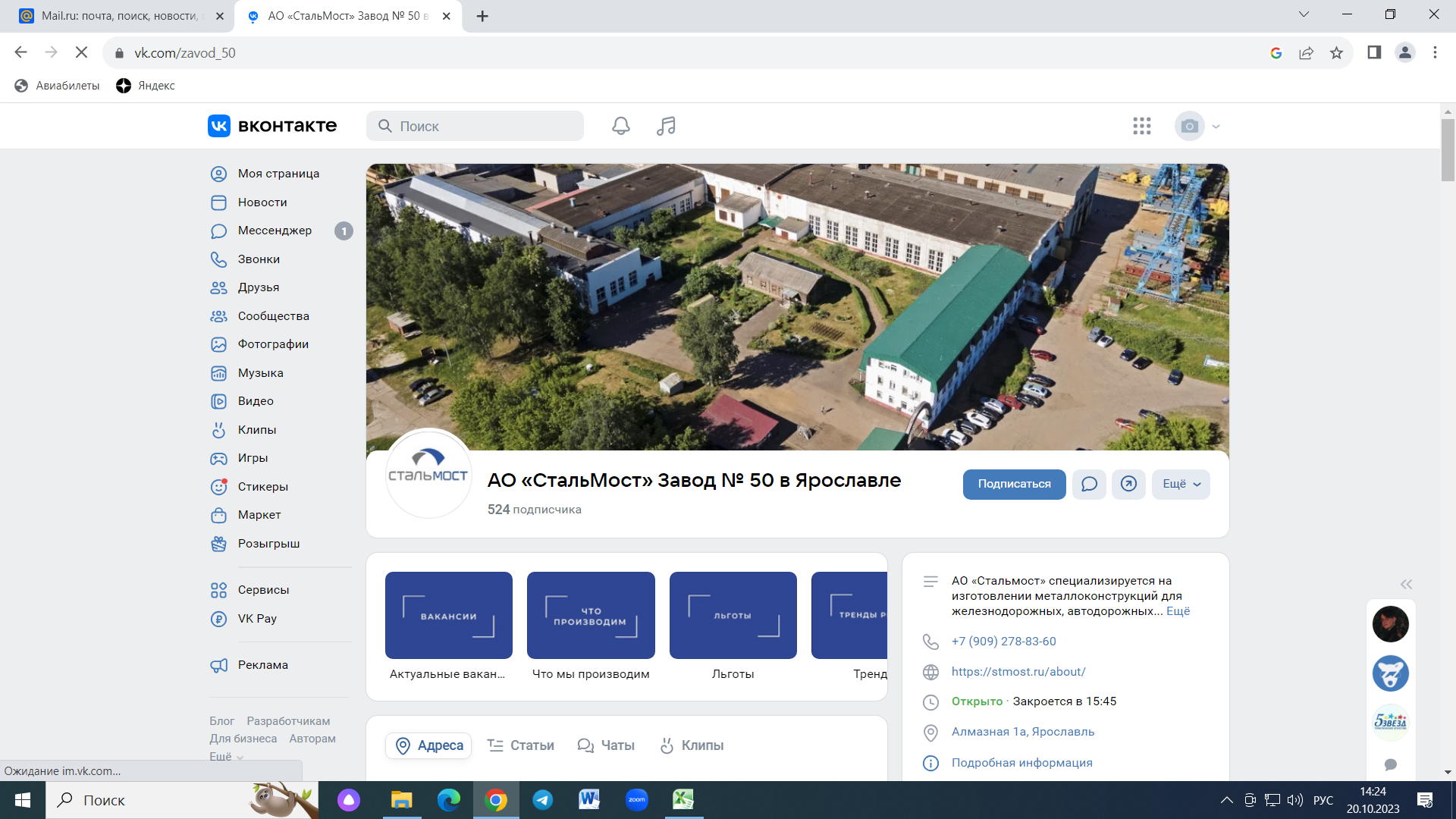 АО «Стальмост» Завод №50, г. Ярославль, ул. Алмазная д.1а. Требуются сварщики.